7 x 0 =7 x 1 =7 x 2 =7 x 3 =7 x 4 =7 x 5 =7 x 6 =7 x 7 =7 x 8 =7 x 9 =7021143528494263567 x 10 =7 x 11 =7 x 12 =0 x 7 =1 x 7 =2 x 7 =3 x 7 =4 x 7 =5 x 7 =6 x 7 =7770084147282142358 x 7 =9 x 7 =10 x 7 =11 x 7 =12 x 7 =0  7 =7  7 =14  7 =21  7 =28  7 =63567770084214335  7 =42  7 =49  7 =56  7 =63  7 =70  7 =77  7 =84  7 =7  1 =14  2 =658710912117721  3 =28  4 =35  5 =42  6 =56  8 =63  9 =70  10 =77  11 =84  12 =0 + 7 =77777777777 + 7 =14 + 7 =21 + 7 =28 + 7 =35 + 7 =42 + 7 =49 + 7 =56 + 7 =63 + 7 =70 + 7 =2114352849426356777077 + 7 =7 - 7 =14 - 7 =21 - 7 =28 - 7 =35 - 7 =42 - 7 =49 - 7 =56 - 7 =63 - 7 =08414728214235564970 - 7 =77 - 7 =84 - 7 =0 + 7 + 7 =7 + 7 + 7 =14 + 7 + 7 =21 + 7 + 7 =28 + 7 + 7 =35 + 7 + 7 =42 + 7 + 7 =7063147728214235564949 + 7 + 7 =56 + 7 + 7 =63 + 7 + 7 =70 + 7 + 7 =0 + 7 + 7 + 7 =7 + 7 + 7 + 7 =14 + 7 + 7 + 7 =21 + 7 + 7 + 7 =28 + 7 + 7 + 7 =35 + 7 + 7 + 7 =7063847728214235564942 + 7 + 7 + 7 =49 + 7 + 7 + 7 =56 + 7 + 7 + 7 =63 + 7 + 7 + 7 =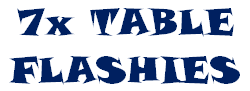 70638477